Конспект группового занятия №1 Цель: Создать условия  для совместной деятельности педагогов, детей с РАС и их родителей.Задачи:1.Получить эмоциональный отклик детей через совместную продуктивную деятельность;2.Развитие понимания обращенной речи, выполнение простых речевых инструкций по образцу, с помощью или совместно;3.Развитие мелкой моторики через упражнения для кисти рук (разминание, отщипывание и растягивание кусочков пластилина); 4. Развитие зрительно-ориентировочных реакций через умение  ориентироваться  на листе бумаге и в пространстве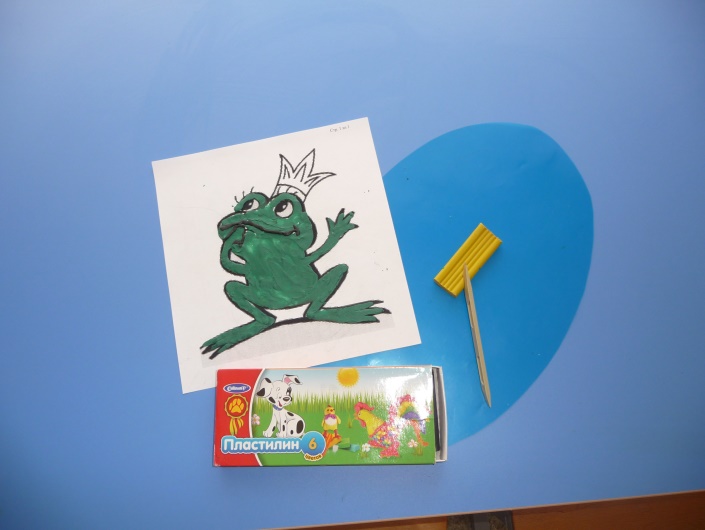 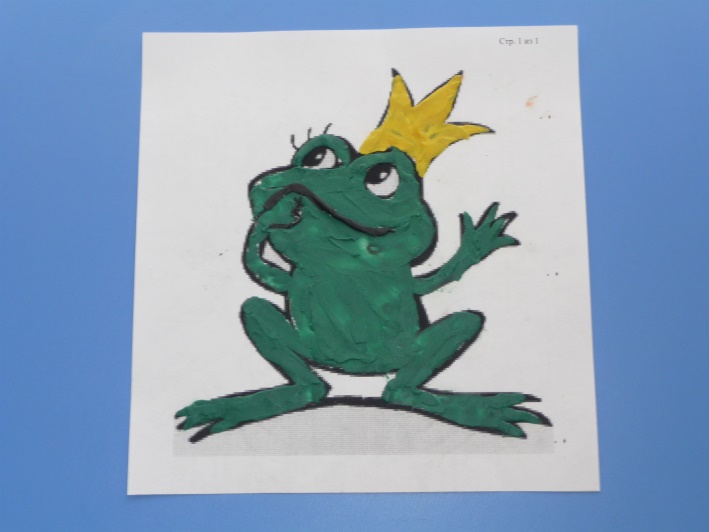 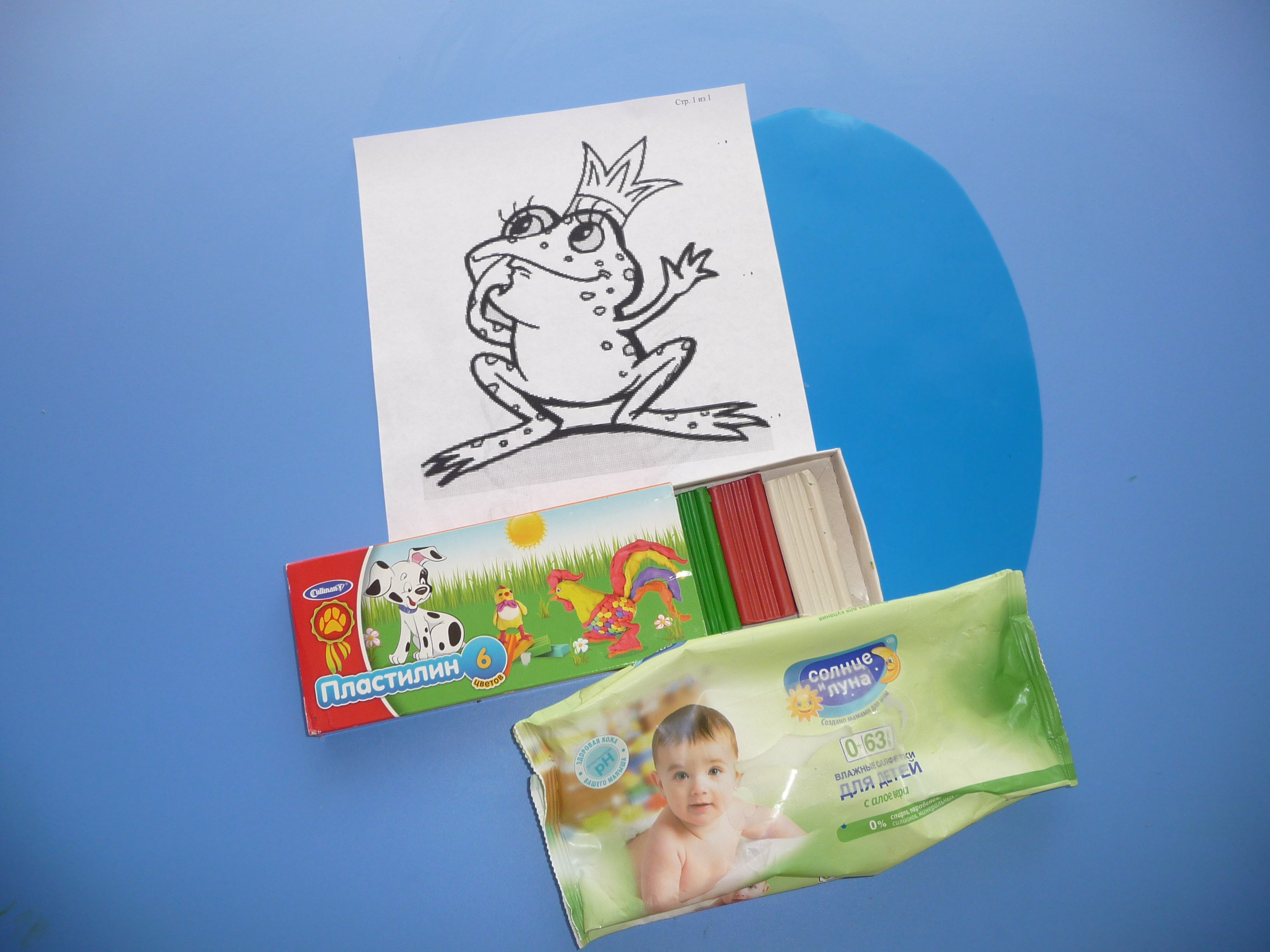 Конспект группового занятия №2Цель: Создать условия  для совместной деятельности педагогов, детей с РАС и их родителей.Задачи:1.Получить эмоциональный отклик детей через совместную продуктивную деятельность2.Развитие понимания обращенной речи, выполнение простых речевых инструкций по образцу, с помощью или совместно3.Развитие общей и мелкой моторики через упражнения для пальчиков и кисти рук; ориентировку на листе бумаге и в пространстве через разучивание и выполнение физкультминуток.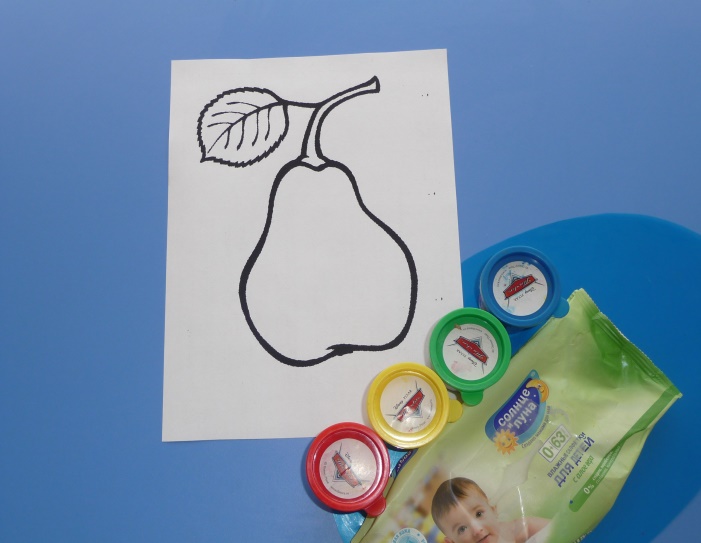 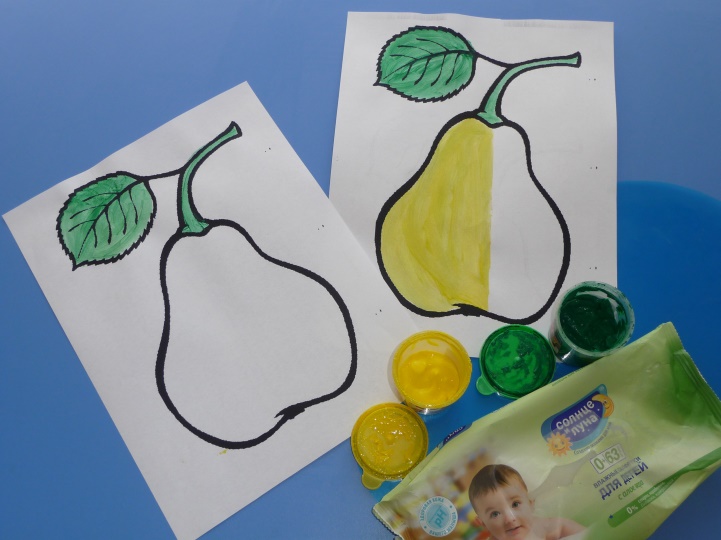 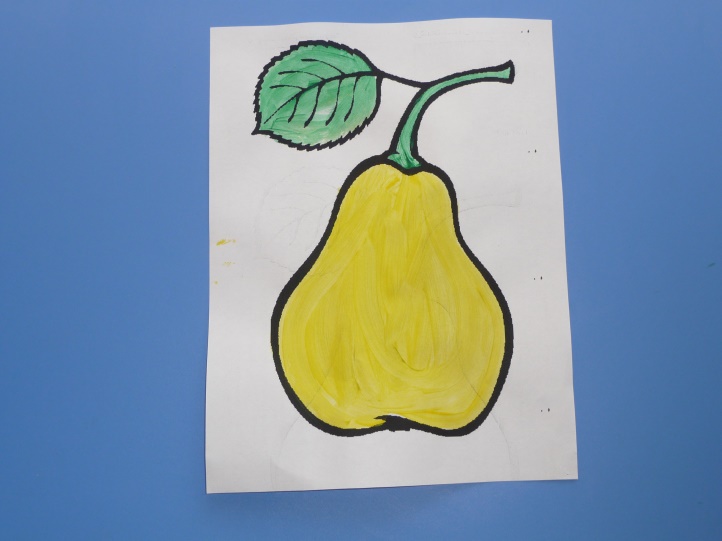 Консультацию подготовила учитель – дефектолог: Черепанова Т.В.№ п/пСодержаниеэтапаДеятельность педагогаДеятельностьдетейРезультатдеятельностиПримечание1Введение в занятиеВсе вы любите сказки, назовите их и своих  любимых сказочных героев.А сегодня на занятии  мы будем рисовать. Нам понадобится пластилин. Отгадайте загадку:Стрела молодца угодила в болото,Ну, где же невеста? Жениться охота!А вот и невеста, глаза на макушке.Невесту зовут …Называют сказки или сказочных героев, отгадывают загадкуВключение в организационную совместную деятельностьНе говорящие дети на данном этапе участвуют пассивно.2Отработка основных движений пальцев рукВозьмите в правую руку карандаш (карандаши не заточены для упражнений) Покажите,  как вы его держите (захват тремя пальцами). Локоть стоит на столе. (показ) Покажем, как летела стрела Ивана – царевича. Показ педагога  (движение справа на лево, касаясь коснуться кистью стола и к себе – от себя) Поменяйте руки. Покажите, как держите карандаш. Выполнение тех же движений.Выполняют упражнениеПо желанию некоторые родители присутствовали, оказывали помощь своим детям, настраивали  их на работу или выполняли совместно3Анализ образцаПосмотрите на образец. Что нам потребуется для работы? (пластилин, подкладочные  досочки) Какого цвета пластилин мы возьмем?. (Для лягушки возьмем брусочек пластилин зеленого цвета) Какого цвета пластилин возьмем, что бы нарисовать корону лягушке? Отвечают на вопросы, выполняют заданиеПродукт деятельности каждого ребенкаНекоторым дети выполняют  только часть работы из-за низкой работоспособности. Рисовать можно указательным пальцем или  пальцами левой руки.4Выполнение работыРазомнем его. Отщипните небольшой кусочек, остальной пластилин положите на досочку. Сплющиваем небольшой кусочек и прикладываем  к рисунку лягушки. Большим пальцем растягиваем  пластилин  по изображению. Стараемся не выходить за границы рисунка.При признаках усталости детей, трудности концентрации внимания, выполняется динамическая пауза Раз, два, три, четыре, пятьВсе умеем мы считать.Раз – подняться, потянутьсяДва – согнутся, разогнутьсяТри в ладоши три хлопкаГоловою три кивкаНа четыре руки ширеПять руками помахатьШесть на место тихо сесть.5Уборка рабочего местаПриведем в порядок свое рабочее место. Остатки пластилина сложим в коробку. Влажной салфеткой вытрем руки, стеку. Дети и родители выполняют.6 Подведе-ние итоговПосмотрите, какие красивые работы у всех получились. Сейчас каждый из вас повесит свою работу на выставку. Дети поочередно подходят к магнитной доске и размечают на ней свои рисунки.Оформление выставки  детских работ Некоторых детей можно попросить показать его рисунок№ п/пСодержаниеэтапаДеятельность педагогаДеятельностьдетейРезультатдеятельностиПримечание1 Введение в занятиеПосмотрите и назовите, что лежит в корзинке. Педагог достаёт и показывает набор игрушек фруктов и овощей. Как это можно назвать одним словом? Сейчас (имя ребенка )возьмет из корзинки фрукт или овощ того цвета, карточку какого цвета я ему покажу. (Ребенок с фруктом или овощем садится на место) Некоторых детей можно попросить сказать, что можно приготовить из фруктов и овощей которые они взяли (суп, салат, компот, варенье) и разложить: в кастрюлю – кладем овощи для супа, в салатницу – для салата, в маленькую баночку для варенья, в большую банку – для компота.Называют фрукты или овощи, раскладывают их в зависимости от употребления.Разложенные фрукты и овощиНеговорящим детям можно предложить выполнить задание на соотнесение картинки, цвета  и муляжа, принять участие в конкурсе «Поваров»2Развитие мелкой моторикиВыполним упражнения для пальчикав.КомпотБудем мы варить компот,Фруктов нужно много, вот:(левую ладошку держат «ковшиком», а пальцем правой руки помешивают. Загибают пальчики по одному, начиная с большого)Будем яблоки крошить,Грушу будем мы рубить.Отожмем лимонный сок,Слив положим и песок.Варим-варим мы компот.Угостим честной народ.Дети и родители выполняют упражнения для пальчиковДопускается совместное или пассивное выполнение.3Развитие общей  моторикиУ всех у вас есть картинки на которых нарисованы овощи и фрукты. Назовите у кого что? Вы заметили на всех картинках не хватает какой – нибудь части. Найдите ее в комнате. (Недостающие части лежат на подоконнике,  шкафах или под шкафом  и т.д.)Ищут недостающие части и соединяют картинкуДля занятия нам потребуется : пальчиковые краски, подкладочные досочки, влажные салфетки. Какого цвета груша? А какого цвета у нее листочек? Возьмем краску желтого цвета и нарисуйте грушу. Возьмите краску зеленого цвета и нарисуйте листочек. Продукт индивидуаль -ной деятельностиДетям с легкой утомляемостью предлагается закрасить только часть груши (цвет подбирает по сличению)5Приведем в порядок свое рабочее место. Закрываем краски. Влажной салфеткой вытрем руки, подкладочную досочку.Дети и родители выполняют6Посмотрите, какие красивые работы у всех получились. Сейчас каждый из вас повесит свою работу на выставку. Дети поочередно подходят к магнитной доске и размечают на ней свои рисунки.Оформление выставки  детских работ